О внесении изменений в план реализациимуниципальной программы «Обеспечениекачественными жилищно-коммунальными услугами населения» на 2014 годВ соответствии с Федеральным законом от 06.10.2003г. №131-ФЗ «Об общих принципах организации местного самоуправления в Российской Федерации», постановлением Администрации Истоминского сельского поселения от 15.08.2013г. № 284 «Об утверждении порядка разработки, реализации и оценки эффективности муниципальных программ Истоминского сельского поселения», изменением бюджетных ассигнований-,ПОСТАНОВЛЯЮ:	1. Внести изменения в план реализации  муниципальной программы Истоминского сельского      поселения «Обеспечение качественными жилищно-коммунальными услугами населения» на 2014 год, согласно приложению. 2. Разместить постановление на официальном сайте Администрации Истоминского сельского поселения.	3.  Постановление № 122-1 от 11.06.2014г. «О внесении изменений в план реализации муниципальной программы Истоминского сельского поселения «Обеспечение качественными жилищно-коммунальными услугами населения» на 2014 год» считать утратившим силу.        4. Контроль за  исполнением  настоящего   постановления  оставляю за собой.Глава Истоминского сельского поселения                                                                 А.И. КорниенкоПостановление вносит ведущий специалист ЖКХ Аракелян И.С.Приложение к ПостановлениюГлавы Истоминскогосельского поселенияот 29.09.2014г. № 188 План реализации муниципальной программы «Обеспечение качественными жилищно-коммунальными услугами населения» на 2014 годГлава Истоминского сельского поселения                                                                                                                                       А.И. Корниенко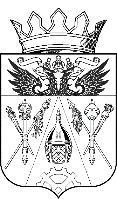 АДМИНИСТРАЦИЯ ИСТОМИНСКОГО СЕЛЬСКОГО ПОСЕЛЕНИЯПОСТАНОВЛЕНИЕАДМИНИСТРАЦИЯ ИСТОМИНСКОГО СЕЛЬСКОГО ПОСЕЛЕНИЯПОСТАНОВЛЕНИЕАДМИНИСТРАЦИЯ ИСТОМИНСКОГО СЕЛЬСКОГО ПОСЕЛЕНИЯПОСТАНОВЛЕНИЕАДМИНИСТРАЦИЯ ИСТОМИНСКОГО СЕЛЬСКОГО ПОСЕЛЕНИЯПОСТАНОВЛЕНИЕАДМИНИСТРАЦИЯ ИСТОМИНСКОГО СЕЛЬСКОГО ПОСЕЛЕНИЯПОСТАНОВЛЕНИЕАДМИНИСТРАЦИЯ ИСТОМИНСКОГО СЕЛЬСКОГО ПОСЕЛЕНИЯПОСТАНОВЛЕНИЕ2909                   2014г.№188х. Островскогох. Островскогох. Островскогох. Островскогох. Островскогох. Островского№Наименование подпрограммы, основного мероприятия, контрольного события программыОтветственный исполнитель, соисполнитель, участник программыСрок реализацииОжидаемый результатОбъем ресурсного обеспечения (тыс. руб.)Объем ресурсного обеспечения (тыс. руб.)Объем ресурсного обеспечения (тыс. руб.)№Наименование подпрограммы, основного мероприятия, контрольного события программыОтветственный исполнитель, соисполнитель, участник программыСрок реализацииОжидаемый результатВсегоОбластной бюджетМестный бюджетИтого по муниципальной программеВедущий специалист Аракелян И.С.ХХ2993,42343,2584,82.Подпрограмма «Развитие жилищно-коммунального хозяйства»Ведущий специалист Аракелян И.С.ХХ2993,42343,2584,83.Основное мероприятие1.1 Строительство, реконструкция, капитальный ремонт объектов ЖКХВедущий специалист Аракелян И.С.31.12.2014г.Исправное состояние объектов ЖКХ66,80,066,84.Контрольное событие муниципальной программы:Заключение договора на ремонт объектов ЖКХ0,00,00,05.Основное мероприятие1.3Сопровождение программного обеспечения Ведущий специалист Аракелян И.С.31.12.2014г.Своевременное наполнение данных в информационной системе ИБ ЖКХ РФ 21,50,021,56.Контрольное событие муниципальной программы:Заключение муниципального контракта на сопровождение программного обеспечения с ИБ ЖКХ РФ7.Основное мероприятие1.4Приобретение коммунальной техникиВедущий специалист Аракелян И.С.31.12.2014г.Приобретение навесного оборудования на трактор «Белорус-80.2»0,00,00,08.Контрольное событие муниципальной программы:31.12.2014г.Проведение закупки по приобретению коммунальной техники9.Основное мероприятие1.4Разработка схем сетей водоснабжения и водоотведения поселенияВедущий специалист Аракелян И.С.31.12.2014г.Заключение договора на выполнение работ по разработке схем водопроводно-канализационного хозяйства97,30,097,310.Контрольное событие муниципальной программы:Проведение инвентаризации объектов ВКХ11.Основное мероприятие1.4Уплата налогаВедущий специалист Аракелян И.С.31.12.2014г.Уплата налога на имущество30,80,030,812.Контрольное событие муниципальной программы:Уплата налога на имущество13.Основное мероприятие1.5Расходы на разработку проектно-сметной документации на строительство, реконструкцию и капитальный ремонт объектов водопроводно-канализационного хозяйстваВедущий специалист Аракелян И.С.31.12.2014г.Разработка проектно-сметной документации на строительство, реконструкцию и капитальный ремонт объектов водопроводно-канализационного хозяйства2343,22343,20,014.Контрольное событие муниципальной программы:Заключение договора на разработку проектно-сметной документации на строительство, реконструкцию и капитальный ремонт объектов водопроводно-канализационного хозяйства15.Основное мероприятие1.6Расходы на софинансирование расходов из областного бюджета на разработку проектно-сметной документации на строительство, реконструкцию и капитальный ремонт объектов водопроводно-канализационного хозяйстваВедущий специалист Аракелян И.С.31.12.2014г.Разработка проектно-сметной документации на строительство, реконструкцию и капитальный ремонт объектов водопроводно-канализационного хозяйства413,50,0413,516.Основное мероприятие1.7Расходы на ремонт объектов жилищно-коммунального хозяйства31.12.2014г.Исправное состояние объектов жилищно-коммунального хозяйства20,20,020,217.Контрольное событие муниципальной программы:Ведущий специалист Аракелян И.С.Заключение договора на ремонт объектов жилищно-коммунального хозяйства